LAMPIRANGambar Foto Bersama Dr. Oussama Saoula di Dalam Kelas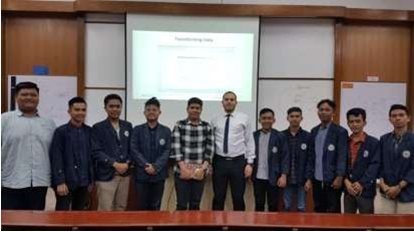 Gambar Foto Bersama Dr. Mohdrashdan Shalehudin di Dalam Kelas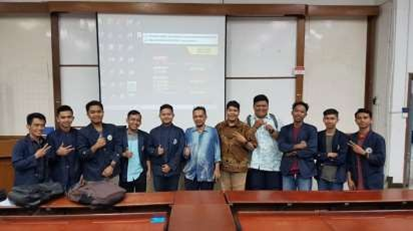 Gambar Foto Bersama di depan Perpustakaan Sultanah Bahiyah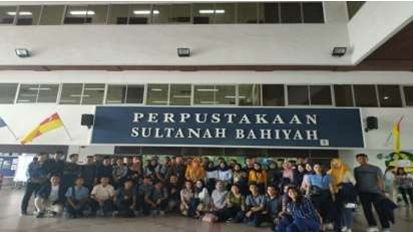 Gambar Foto bersama Mahasiswa dan Dosen di Acara Closing Ceremony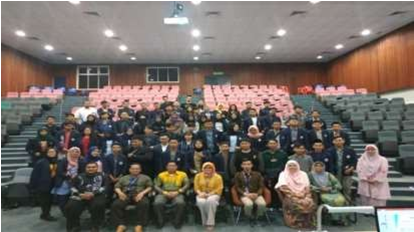 Gmbar Foto di bandara Soekarno-Hatta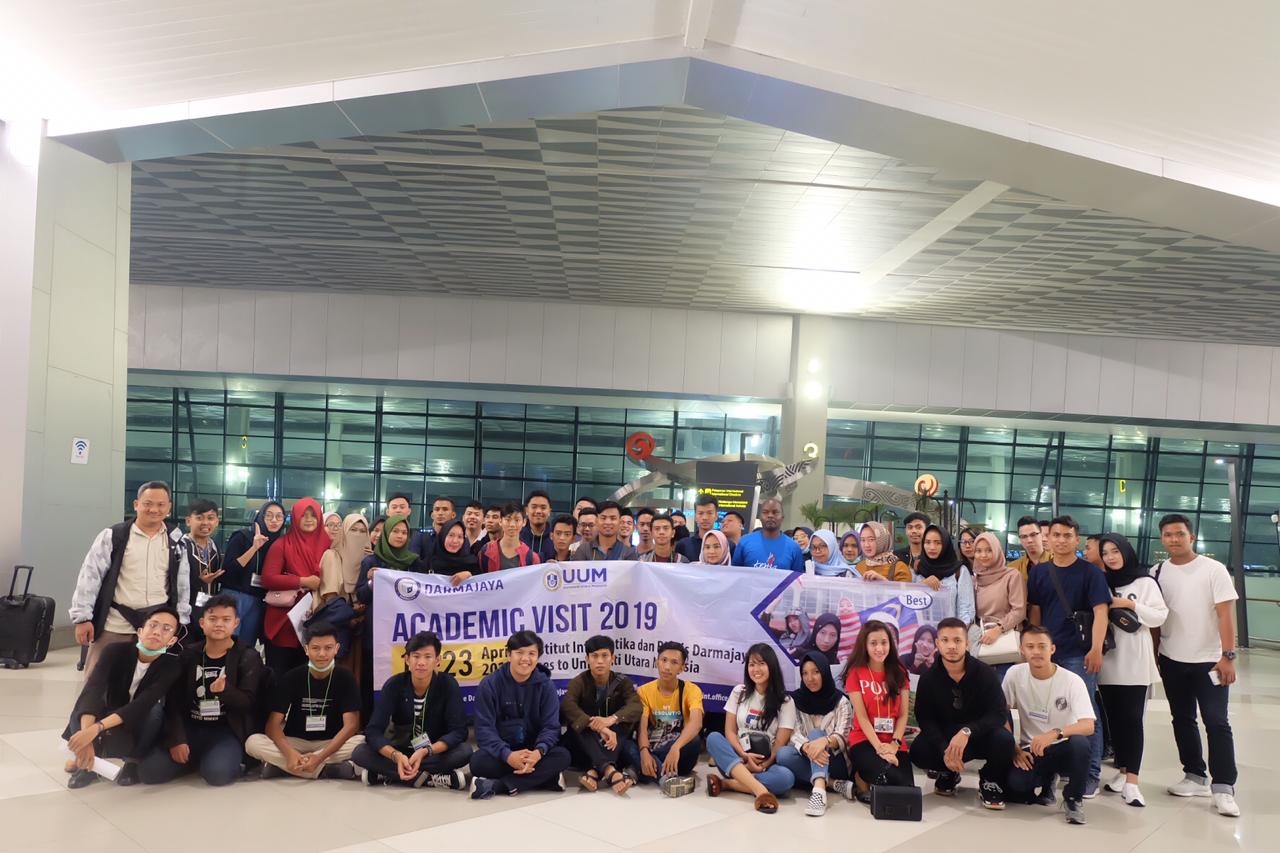 Gambar Photo di Gedung Anjungan UUM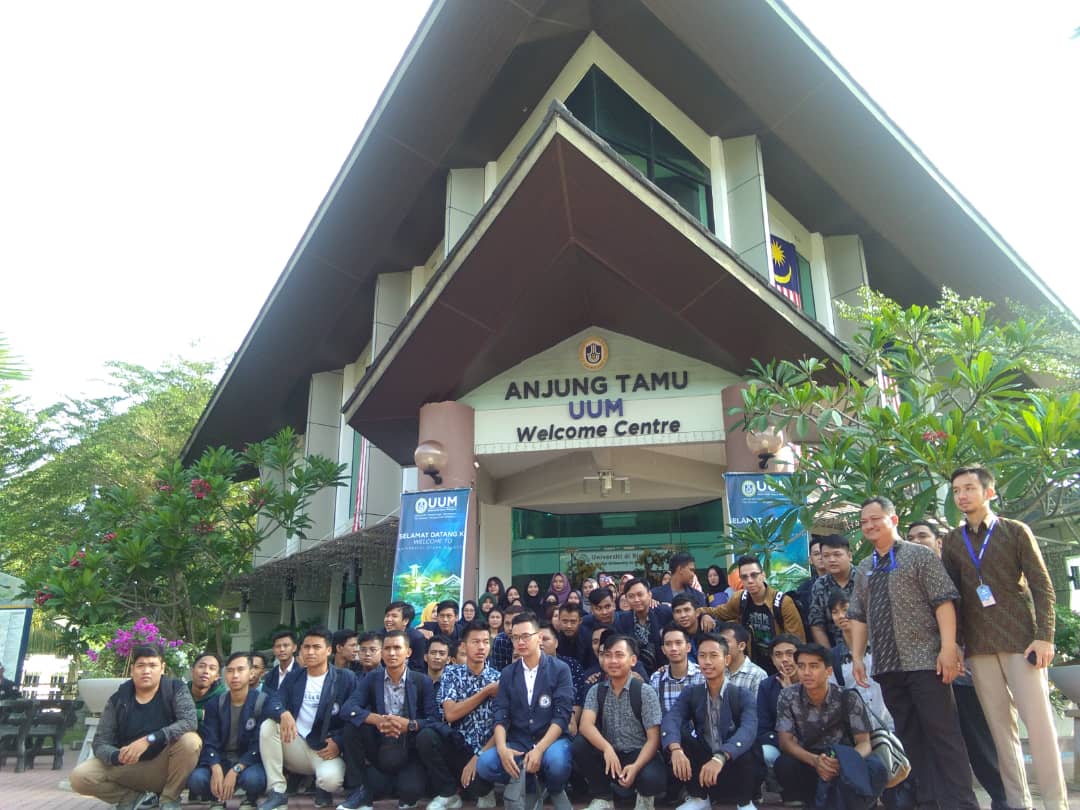 Gambar Photo bersama di Asrama UUM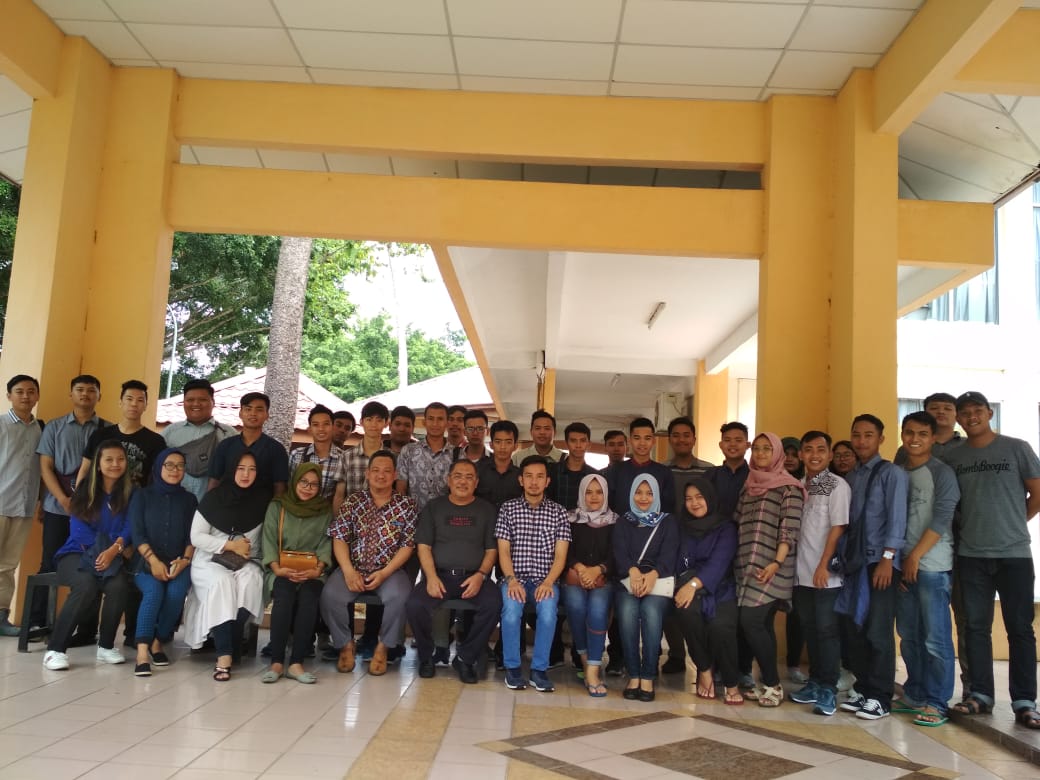 Gambar Photo Bersama di Muzium Padi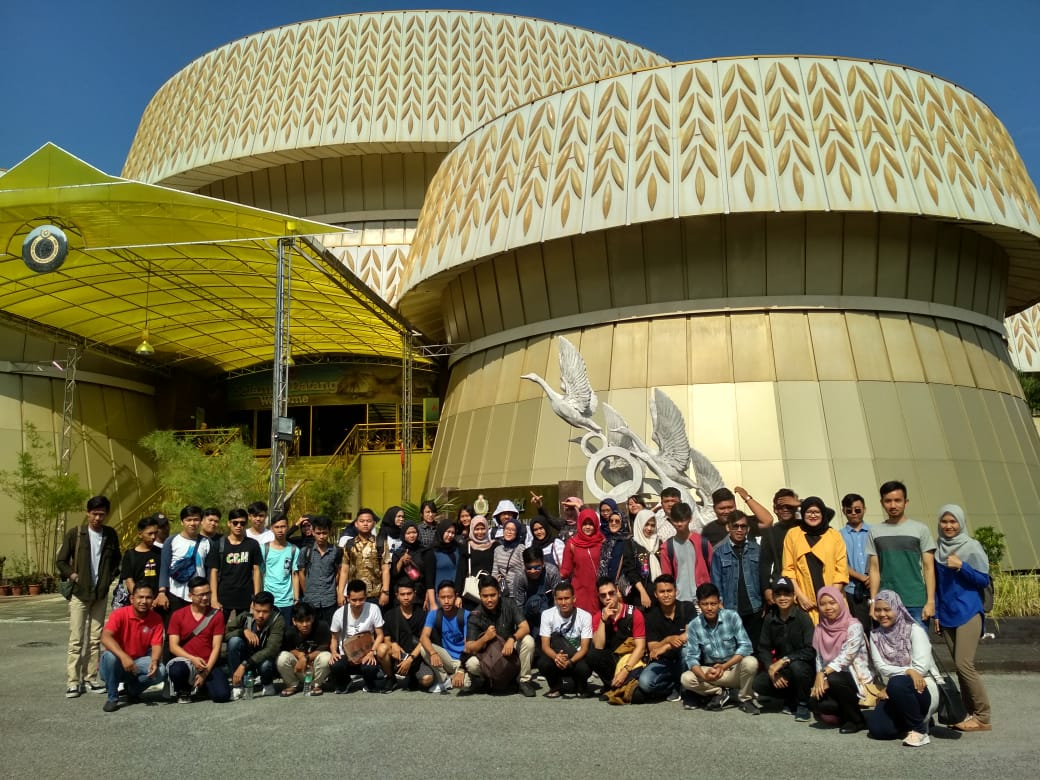 Gambar Photo bersama di Langkawi 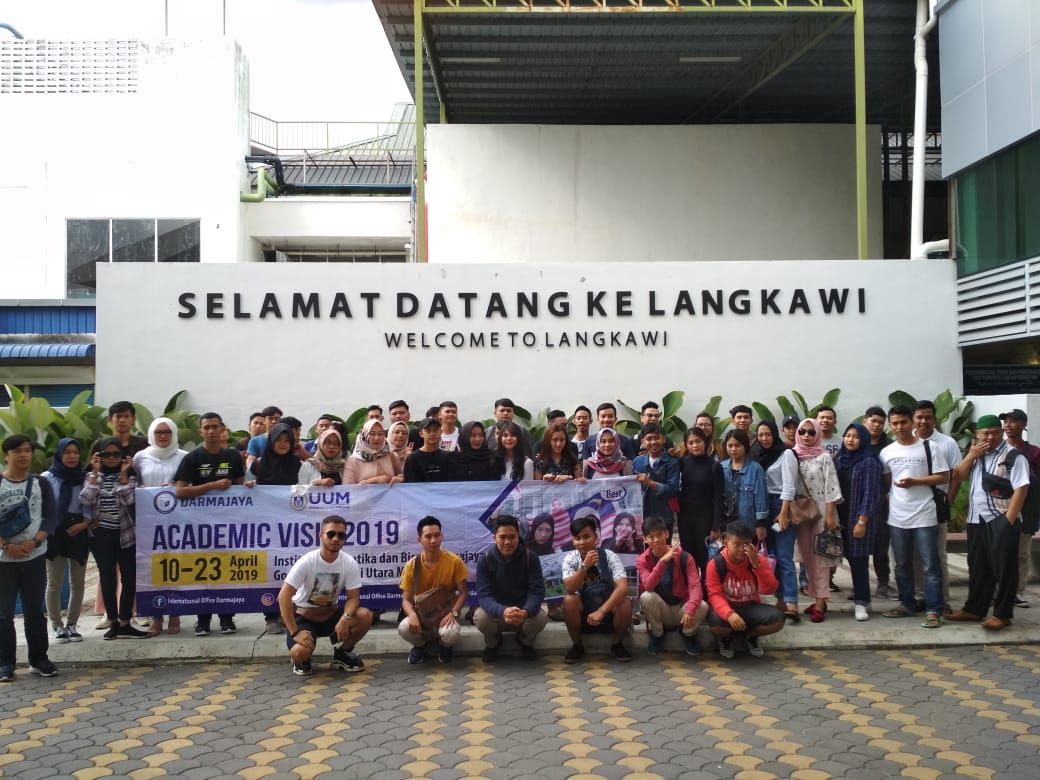 Gambar Foto bersama di Go-Cart Field, UUM, Malaysia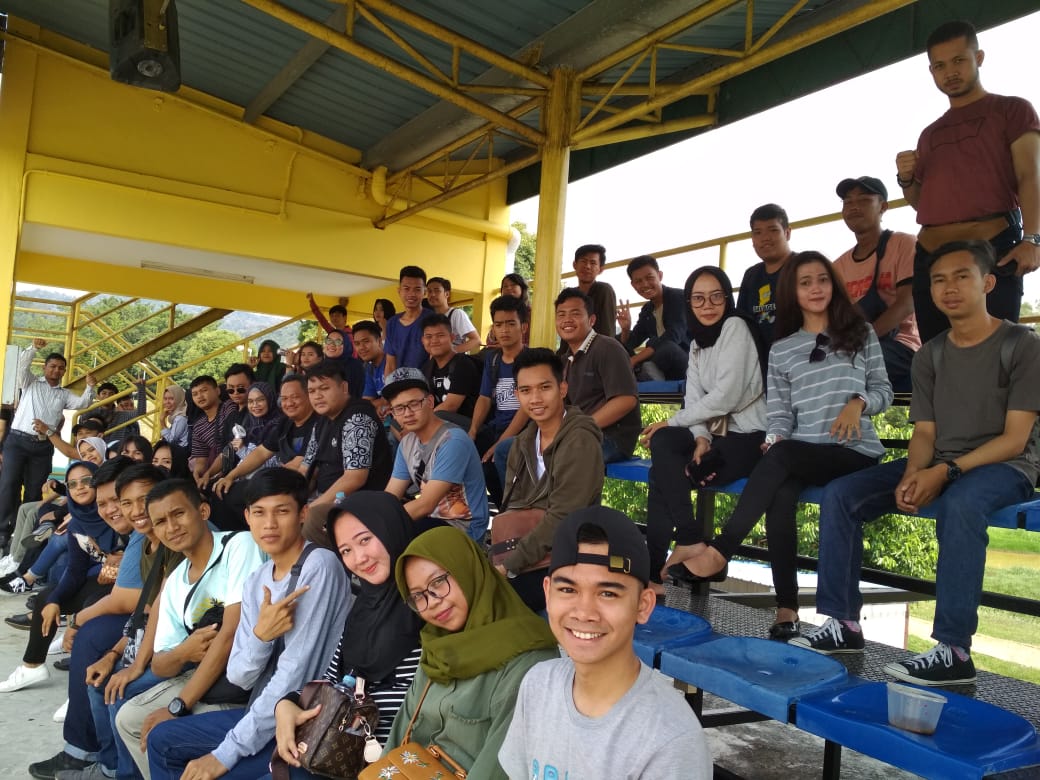 LAMPIRAN